              АДМИНИСТРАЦИЯ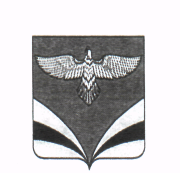         сельского поселения Натальино    муниципального района Безенчукский                  Самарской области       с. Натальино, ул. Школьная, 1               тел./факс. 8(846)76 48118        ПОСТАНОВЛЕНИЕ  №  31              29 апреля 2019 г.О признании утратившими силу отдельных постановленийАдминистрации сельского поселения Натальино муниципального района БезенчукскийСамарской области	Рассмотрев протест Самарской межрайонной природоохранной прокуратуры  № 15-2019 от 19.04.2019 г. на Постановление Администрации сельского поселения Натальино от 10.01.2019 года №13 «Об утверждении Реестра мест (площадок) накопления твердых коммунальных отходов на территории сельского поселения Натальино муниципального района Безенчукский Самарской области», в соответствии со ст. 8 Федерального закона от 24.06.1998 г № 89-ФЗ «Об отходах производства и потребления», руководствуясь Уставом сельского поселения Натальино муниципального района Безенчукский Самарской области  ПОСТАНОВЛЯЮ:Удовлетворить протест Самарской межрайонной природоохранной прокуратуры  № 15-2019 от 19.04.2019 г.Признать утратившим силу: 	- Постановление Администрации сельского поселения Натальино от 09.01.2019 года №06 «Об утверждении Реестра мест (площадок) накопления твердых коммунальных отходов на территории сельского поселения Натальино муниципального района Безенчукский Самарской области».             - Постановление Администрации сельского поселения Натальино от 18.04.2019 года №24 «Об утверждении Актуализации Реестра мест (площадок) накопления твердых коммунальных отходов на территории сельского поселения Натальино муниципального района Безенчукский Самарской области, утверждённого Постановлением Администрации сельского поселения Натальино муниципального района Безенчукский Самарской области от 09.01.2019 г. №06».	2. Настоящее постановление вступает в силу со дня его официального опубликования.	3. Опубликовать настоящее Постановление в газете «Вестник сельского поселения Натальино»,  разместить на официальном сайте  Администрации поселения в сети Интернет. 	4. Контроль  за  выполнением настоящего Постановления оставляю за собой.Глава сельского поселения Натальино                                      Н.К. МашукаевИсп.Гаврилов М.В.